от 17.12.2020                                                                                                          № 537Об утверждении плана осуществления Администрацией МО «Город Мирный» Мирнинского района Республики Саха (Якутия)ведомственного контроля в сфере закупок в соответствии с Федеральным законом от 05.04.2013№44-ФЗ «О контрактной системе в сфере закупоктоваров, работ, услуг для обеспечения государственныхи муниципальных нужд» на 2021 годВ соответствии с Регламентом осуществления Администрацией МО «Город Мирный» Мирнинского района Республики Саха (Якутия) ведомственного контроля в сфере закупок для обеспечения муниципальных нужд, утверждённым Постановлением городской Администрации 20.12.2019 № 1591: 1. Утвердить прилагаемый план осуществления Администрацией МО «Город Мирный» Мирнинского района Республики Саха (Якутия) ведомственного контроля в сфере закупок в соответствии с Федеральным законом от 05.04.2013 №44-ФЗ «О контрактной системе в сфере закупок товаров, работ, услуг для обеспечения государственных и муниципальных нужд» на 2021 год.2. Комиссии по ведомственному контролю в сфере закупок по ведомственному контролю за соблюдением законодательства Российской Федерации и иных нормативных правовых актов о контрактной системе в сфере закупок в отношении объектов контроля:2.1. Провести проверку согласно плану осуществления Администрацией МО «Город Мирный» Мирнинского района Республики Саха (Якутия) ведомственного контроля в сфере закупок в соответствии с Федеральным законом от 05.04.2013 №44-ФЗ «О контрактной системе в сфере закупок товаров, работ, услуг для обеспечения государственных и муниципальных нужд» на 2021 год, указанных в приложении к настоящему Распоряжению;2.2. Представить акты и иные материалы проверки Главе города.  3. Контроль исполнения настоящего Распоряжения оставляю за собой. Глава города                              	                К. Н. АнтоновПриложениек Распоряжению городской Администрацииот 17.12.2020 № 537План осуществления Администрацией МО «Город Мирный»Мирнинского района Республики Саха (Якутия) ведомственного контроля в сфере закупок в соответствии с Федеральным законом от 05.04.2013 №44-ФЗ «О контрактной системе в сфере закупок товаров, работ, услуг для обеспечения государственных и муниципальных нужд» на 2021 годАДМИНИСТРАЦИЯМУНИЦИПАЛЬНОГО ОБРАЗОВАНИЯ«Город Мирный»МИРНИНСКОГО РАЙОНАРАСПОРЯЖЕНИЕ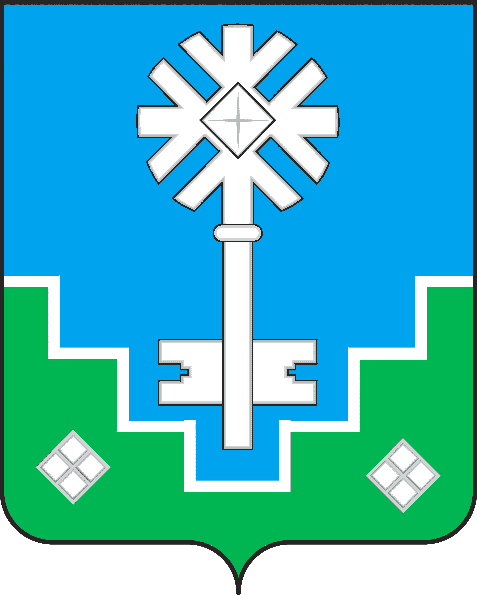 МИИРИНЭЙ ОРОЙУОНУН«Мииринэй куорат»МУНИЦИПАЛЬНАЙ ТЭРИЛЛИИ ДЬАhАЛТАТАДЬАhАЛ№ п/пНаименование объекта контроляВид проверкиМетод проверкиСрок проведения проверкиПериод времени, за который проверяется деятельность объекта проверки1МУП «Коммунальщик»Выездная проверкаСплошнойноябрь 2021 года2020 год2МУП «Мирнинское пассажирское автотранспортное предприятие»Выездная проверкаСплошнойдекабрь 2021 года2020 годИтого 2 проверкиИтого 2 проверкиИтого 2 проверкиИтого 2 проверкиИтого 2 проверки